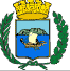 COMUNE  DI  OLBIAPROVINCIA DI SASSARIZONA OMOGENEA OLBIA - TEMPIOSettore Servizi alla PersonaAl Dirigente del Settore Servizi alla PersonaIL CONDUTTORE QUADRO (A)Cognome___________________________________________________________________________________Nome______________________________________________________________________________________Nato/a a _____________________________________________Prov.________    il ___________________Stato civile:  Nubile    Celibe     Coniugato/a     Vedovo/a       Libero/a  di statoAltro____________________________________            Sesso: F  M   
C.F  _________________________________              Residente ad Olbia in:Via/Piazza__________________________ n. civico __________________Tel.__________________ Cell______________________e-mail_________________________________CHIEDEl'assegnazione del contributo economico integrativo a valere sulle risorse del Fondo di sostegno per l'accesso alle abitazioni in locazione per l’anno 2021. Consapevole della responsabilità penale cui può andare incontro in caso di false dichiarazioni, ai sensi dell'art. 76 del D.P.R. 445/00, e della decadenza dai benefici prodotti dal provvedimento emanato sulla base di una dichiarazione non veritiera, ai sensi dell'art. 75 del D.P.R. 445/00 e consapevole, altresì, del fatto che l'erogazione del suddetto contributo sarà garantita subordinatamente al trasferimento al Comune di Olbia dei fondi di cui alla L. n.431/98,DICHIARAdi essere cittadino/a italiano/a, cittadino/a appartenente all'Unione europea residente nel Comune di Olbia da 3 anni alla data della domanda; di essere cittadino/a non appartenente all'Unione Europea in possesso di regolare permesso di soggiorno e residente nel Comune di Olbia da 3 anni alla data della domanda; di essere il titolare di un contratto di affitto, valido alla data della domanda, di una unità immobiliare di proprietà privata situata nel Comune di Olbia, occupata a titolo di abitazione principale od esclusiva;di non essere titolare di diritti di proprietà, usufrutto, uso o abitazione su un altro alloggio adeguato alle esigenze del nucleo familiare, ai sensi dell'art. 2 L.R. n. 13/89, che si trovi nel territorio nazionale;di non essere titolare di un contratto di affitto stipulato con parenti ed affini entro il secondo grado, o tra coniugi non separati legalmente;di non essere titolare di contratto di affitto di unità immobiliari classificate nelle categorie catastali A1, A8 e A9 (abitazioni di pregio);di conoscere ed accettare tutte le condizioni contenute nel Bando di partecipazione approvato con Determinazione n. 4877 del 15/11/2021.                                                                                                                                                                                                                                                                                                                                                                                                                                                                                                                                                                                                                                                                                                                                                                                                                                                                             QUADRO (B)di aver stipulato con decorrenza dal___________________ un contratto di locazione, ad uso abitativo, per l’alloggio sito in Olbia in Via/Piazza  ________________________________ N.civico _____ __ CAP ________________                                                                                                                                                                                                con il locatore______________________________________________________________________                            (cognome e nome del locatore/i o denominazione società)        QUADRO (C) che il suddetto contratto è stato registrato in data _______ presso l’Agenzia delle Entrate  (Ufficio del registro) di  _____________________ con numero _________QUADRO (D)che l’importo del canone di locazione, al netto degli oneri accessori, è di: IMPORTO MENSILE          EURO ____________  IMPORTO ANNUO             EURO ____________QUADRO (E)Che il valore ISEE del nucleo utilizzatore dell’alloggio è:  EURO  __________________ ,  che il valore della scala di equivalenza è______,  che l’Attestazione ISEE  rilasciata in data_________ è custoditapresso le seguenti Banche Dati _____________________SOLO IN CASO DI ISEE DEL NUCLEO FAMILIARE MAGGIORE DI  € 14. 573,00 E NON SUPERIORE A € 35.000,00 E PERDITA DEL REDDITO IRPEF OLTRE IL 25%.Di aver subito, in ragione dell’emergenza Covid19, una perdita del proprio reddito IRPEF superiore al 25%. La riduzione del reddito può essere certificata anche attraverso l’Isee corrente o, in alternativa, mediante il confronto fra le dichiarazioni fiscali degli anni 2021-2020.Comunica ai fini dell’eventuale erogazione del contributo:IBAN e si impegna a comunicare tempestivamente eventuali modifiche che interverranno.Per i soggetti che dichiarano reddito  zero  o inferiore al canone di locazione annuo l'ammissibilità della domanda è subordinata alla presentazione di una dichiarazione sostitutiva dell'atto notorio, resa ai sensi dell'art.46 D.P.R. 28/12/2000 n. 445, relativa alla fonte accertabile del pagamento del canone di locazione.QUADRO (F)Che il nucleo familiare  occupante l'alloggio è composto dai seguenti soggetti (componenti la famiglia   anagrafica):Al presente modulo si allegano:  copia del contratto di locazione regolarmente registrato presso l’Ufficio del registro; copia delle ricevute firmate dal locatore o dei bonifici comprovanti l’avvenuto pagamento dell’affitto dal mese di gennaio al mese di dicembre 2021; copia non autenticata di un valido documento di identità;  documento attestante il pagamento dell’imposta di registro o copia dell'adesione alla Cedolare secca di cui al D.lgs 23/2011; copia del certificato attestante l’invalidità non inferiore al 67%; per i cittadini non appartenenti all'Unione Europea: copia del permesso di soggiorno in corso di validità o copia della ricevuta di richiesta di rilascio e/o rinnovo.LE DOMANDE DOVRANNO ESSERE PRESENTATE PERENTORIAMENTE DAL  16 NOVEMBRE AL  16 DICEMBRE  2021All’Ufficio Protocollo del Comune di Olbia, in Via G. Garibaldi n. 49 oppure trasmesse via pec a: protocollo@pec.comuneolbia.it.Il sottoscritto si impegna a:Comunicare tempestivamente qualsiasi variazione concernente la presente dichiarazione.Il sottoscritto chiede, altresì, che ogni comunicazione, relativa alla presente domanda, venga inviata al seguente indirizzo (solo se diverso dalla residenza)_____________________________________________Olbia, lì _________________FIRMA DEL LOCATARIO DICHIARANTE_____________________________Dichiarazione resa da chi non sa o non può firmare(art. 4 D.P.R. n. 455/2000)Attesto che la dichiarazione sopra riportata è stata resa dinanzi a me dal Sig.:__________________________, identificato previa esibizione di____________________________ n._________, rilasciata il _________ da ______________________, il quale mi ha altresì dichiarato di avere un impedimento a sottoscrivere.                                                                                                                     Il Pubblico Ufficiale                                                                                                       _______________________________                                                                                                                  (cognome e nome, qualifica)Olbia, lì ________________CONSENSO AL TRATTAMENTO DEI DATI PERSONALIRegolamento UE 2016/679 – Regolamento Generale sulla Protezione dei DatiIl/ La sottoscritto/a_____________________________________________________________________________esprime il proprio consenso al trattamento dei propri  dati personali per le finalità relative al presente procedimento, con le modalità e nei limiti previsti dal vigente Regolamento Generale sulla Protezione dei Dati – Regolamento UE 2016/679  del Parlamento Europeo e del Consiglio del 27 aprile 2016.Olbia li                                                                                                                               Firma per accettazione                                                                                                                                                    ___________________________INFORMAZIONE E ACCESSO AI DATI PERSONALIRegolamento UE 2016/679 – Regolamento Generale sulla Protezione dei DatiI dati personali forniti saranno trattati esclusivamente per  le finalità relative al presente procedimento, con le modalità e nei limiti stabiliti dal vigente Regolamento UE 2016/679  del Parlamento Europeo e del Consiglio del 27 aprile 2016.Il trattamento dei dati sarà effettuato mediante strumenti informatici oltre che manuali e su supporti cartacei, ad opera di soggetti appositamente incaricati.Olbia li                                                                                                                               Firma per accettazione                                                                                                                                               ______________________________MODULO  DI  DOMANDA  PER  LA CONCESSIONE DEL CONTRIBUTO INTEGRATIVO AL CANONE DI LOCAZIONE ART. 11, L. 431/98 – ANNO 2021Cognome e nomeCodice fiscaleData di nascitaRapporto di parentelaSuperiore  a  65 anniInvalidità sup. al  67%nel nucleo familiare è presente almeno un componente invalido nella misura non inferiore al 67%, di cui si allega copia  del certificato in corso di validità rilasciato dalla Commissione ASL; di essere separato/a o divorziato/a  con provvedimento del Tribunale di_________________  emesso in data ______________e non anteriore al 01/01/2018;